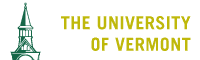 FY24 MEMORANDUM of UNDERSTANDING & RATE CERTIFICATIONMOU: The Memorandum of Understanding (MOU) for the following income/expense activity has been reviewed. The content of the MOU is found to be representative of the current purpose and operations of the activity.  RATES: The new fiscal year rate calculation(s) associated with this activity has been reviewed and approved.  Note: Indirect, equipment, personnel effort, benefits, net assets, and other applicable factors should be included as part of rate review and development.  Rates do not need to be submitted for those activities that are non-grant charging with annual budgets or actuals history of less than $100k (check box below if applicable).Please complete, sign and date as appropriate:If the activity has substantially changed in purpose and/or operations, please submit a revised MOU with your budget submission materials.  If there is minimal change to the purpose and/operations, please contact your FAB analyst to see if an MOU addendum is more appropriate.  Unit Financial Manager*NOTE: It is recommended, although not required, that you obtain a similar certification from your individual activity financial manager that they have reviewed the MOU and rate calculation.Activity NameSource ValueActivity Financial Manager Signature (Optional)Required Rate Calculation SubmittalExample: Activity Name130xxxJane DoeYes/NoActivity 1Activity 2